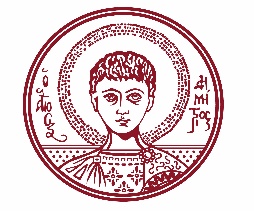 ΑΡΙΣΤΟΤΕΛΕΙΟ ΠΑΝΕΠΙΣΤΗΜΙΟ ΘΕΣΣΑΛΟΝΙΚΗΣΓΡΑΦΕΙΟ ΤΥΠΟΥΤηλ. 2310 997158, 2310 997162, 2310 997157, e-mail:press@auth.grΚτίριο Διοίκησης «Κ. Καραθεοδωρή» ΑΠΘ, Τ.Κ. 541 24, Θεσσαλονίκη@Aristoteleio@auth_university_thessaloniki@Auth_University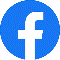 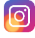 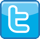 ΔΕΛΤΙΟ ΤΥΠΟΥ«Η εκπαίδευση κλινικών δεξιοτήτων στη σύγχρονη εκπαίδευση επαγγελματιών υγείας»Θεσσαλονίκη, 24/2/2022«Η εκπαίδευση κλινικών δεξιοτήτων στη σύγχρονη εκπαίδευση επαγγελματιών υγείας» είναι ο τίτλος της Ημερίδας που διοργανώνεται από το Κέντρο Κλινικών Δεξιοτήτων και Προσομοίωσης του Τμήματος Ιατρικής του ΑΠΘ και θα πραγματοποιηθεί αύριο, Παρασκευή 25 Φεβρουαρίου 2022 και ώρες 9.30 με 13.30.Η εκδήλωση θα πραγματοποιηθεί στο Κέντρο Κλινικών Δεξιοτήτων και Προσομοίωσης του Τμήματος Ιατρικής του ΑΠΘ (στο ισόγειο του κτιρίου Γραμματείας του Τμήματος Ιατρικής ΑΠΘ, απέναντι από το ΠΓΝΘ ΑΧΕΠΑ).Ταυτόχρονα, οι εργασίες της Ημερίδας θα μεταδοθούν ζωντανά από τον σύνδεσμο: https://authgr.zoom.us/j/94162335457#success (Meeting ID: 941 6233 5457)Επισυνάπτονται το πρόγραμμα και η αφίσα της εκδήλωσης.____________________________________________________Με την παράκληση να δημοσιευθεί ή να μεταδοθεί και να καλυφθεί η εκδήλωση